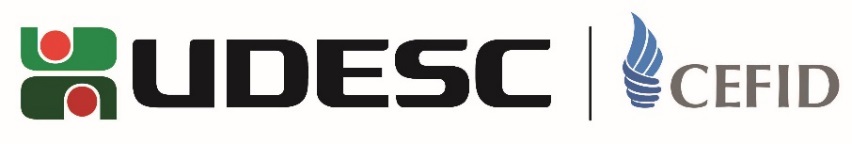 Universidade do Estado de Santa Catarina – UDESCCentro de Ciências da Saúde e do Esporte – CEFIDFlorianópolis, (dia) de (mês) de (ano).Ilmo. Sr.Prof. Dr. Alexandro AndradeCoordenador do Programa de Pós-Graduação em Ciências do Movimento HumanoSolicitação Qualificação MestradoVimos por meio deste, solicitar o agendamento da defesa do projeto de dissertação de mestrado intitulado “(título do projeto)”, para o dia (dia)/(mês)/(ano), às (horário) horas, com a seguinte sugestão de banca:- Prof. Dr. ( nome e sigla da instituição) - orientador- Prof. Dr. ( nome e sigla da instituição) - membro- Prof. Dr. ( nome e sigla da instituição) – membro- Prof. Dr. ( nome e sigla da instituição) - membro- Prof. Dr. ( nome e sigla da instituição) - suplenteSem mais para o momento, subscrevemo-nos.Programa de Pós-Graduação em Ciências do Movimento Humano – PPGCMH______________________________(nome do Orientador (a))Orientador(a)_____________________________(nome do Mestrando (a))Mestrando(a)